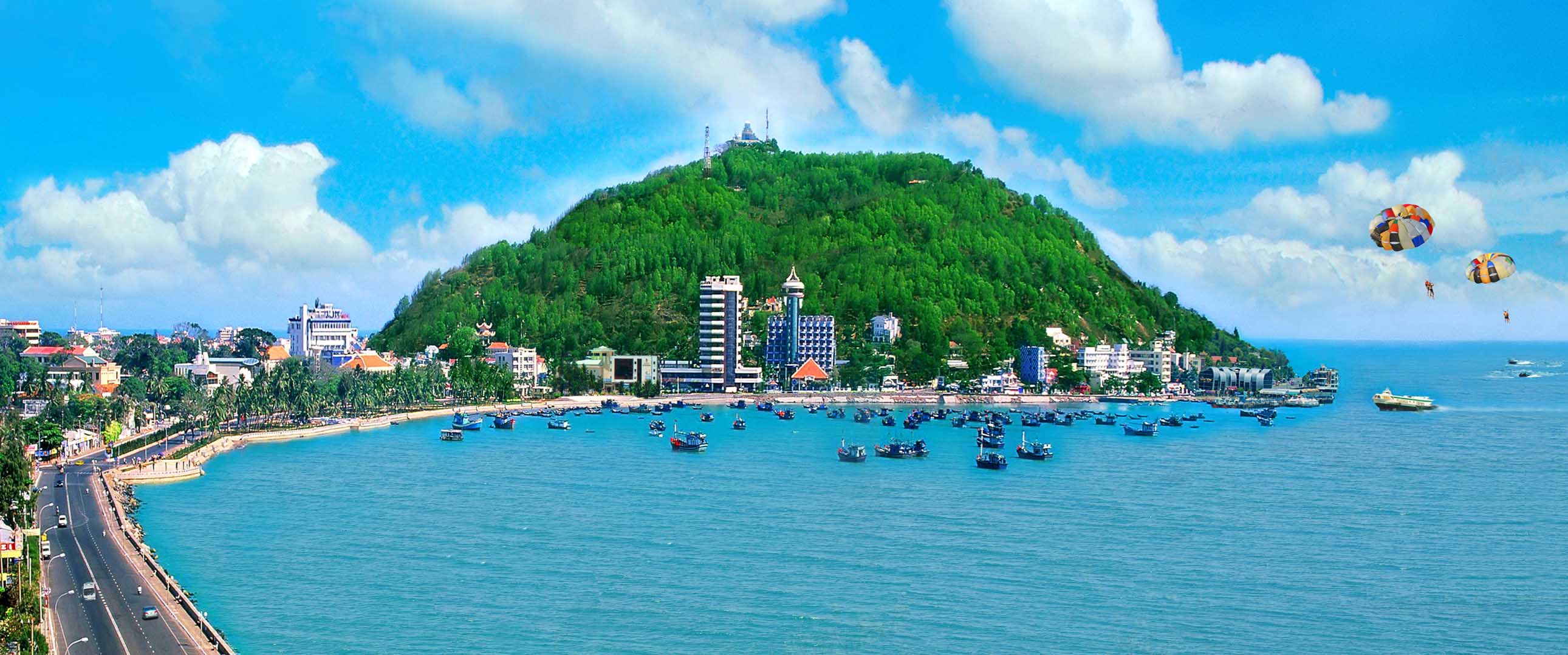 I. TÌNH HÌNH THỰC HIỆN NSNN NĂM 2023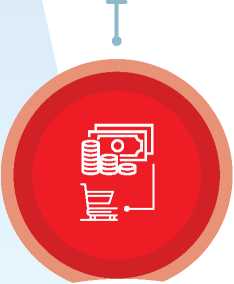 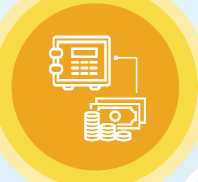 I. TÌNH HÌNH ƯỚC THỰC HIỆN NSNN NĂM 2023Cơ cấu thu NSNN- Thu nội địa: 40.667 tỷ đồng, giảm 5,4% so dự toán- Thu dầu thô: 36.400 tỷ đồng, tăng 52,3% so dự toán- Thu cân đối từ hoạt động xuất nhập khẩu: 18.000 tỷ đồng, giảm 17,1% so dự toán- Chi đầu tư phát triển: 14.626,8 tỷ đồng, giảm 8,2% so dự toán- Chi thường xuyên: 10.181,3 tỷ đồng, giảm 2,6% so dự toán- Chi dự phòng: 600 tỷ đồng- Các khoản chi còn lại khác: 3.401,9 tỷ đồngI. TÌNH HÌNH ƯỚC THỰC HIỆN NSNN NĂM 20233. Tình hình thực hiện các chính sách tài khóa hỗ trợ nền kinh tế, tháo gỡ khó khăn cho doanh nghiệp, người dân, ổn định kinh tế vĩ mô, kiểm soát lạm phát, thúc đẩy tăng trưởng, đảm bảo an sinh xã hộiCác chính sách miễn, giảm, gia hạn thuế, phí, lệ phí, và tiền thuê đất tiếp tục được ban hành
trong năm 2023, gồm có:Giảm 2% mức thuế suất thuế GTGT (từ 10% xuống 8%) để kích cầu tiêu dùng, áp dụng từ ngày 01/7/2023 đến 31/12/2023;Giảm mức thuế bảo vệ môi trường đối với xăng, dầu, mfl nhờn, áp dụng từ ngày 01/01/2023 đến 31/12/2023;Gia hạn thời hạn nộp thuế TTĐB đối với ô tô sản xuất, lắp ráp trong nước;Gia hạn thuế GTGT, thuế TNDN, thuế TNCN và tiền thuê đất trong năm 2023;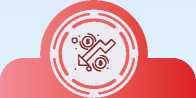 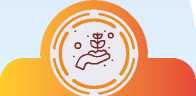 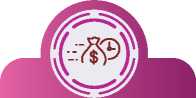 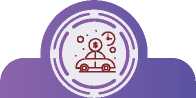 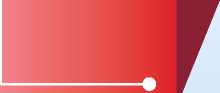 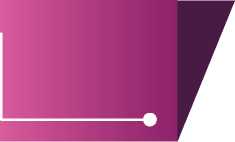 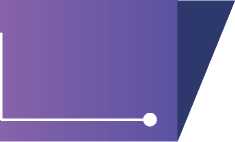 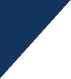 I. TÌNH HÌNH ƯỚC THỰC HIỆN NSNN NĂM 2023Giảm mức thu lệ phí trước bạ đối với ô tô, rơ moóc hoặc sơ-mi rơ moóc được kéo bởi ô tô và các loại xe tương tự xe được sản xuất, lắp ráp trong nước;Giảm tiền thuê đất, thuê mặt nước của năm 2022 (cấn trừ vào số phải nộp năm 2023) đối với các đối tượng bị ảnh hưởng bởi dịch Covid-19;Giảm tiền thuê đất của năm 2023.Số thu ngân sách nhà nước phần nội địa ước thực hiện năm 2023 bị ảnh hưởng bởi các nguyên nhân khách quan do thực hiện chính sách mới do Trung ương ban hành trong năm 2023, với số tiền là 1.560 tỷ đồng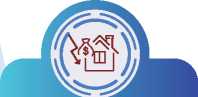 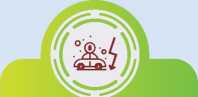 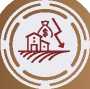 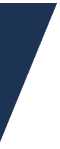 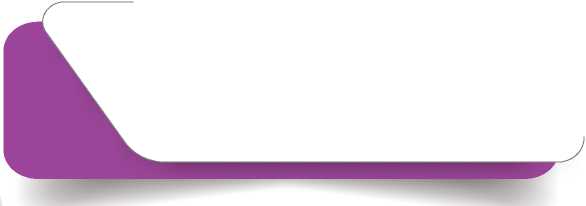 Dự báo tình hình kinh tế thế giới và trong nước:Kinh tế thế giới đối mặt nhiều rủi ro, thách thức chưa có tiền lệ; các nền kinh tế lớn tiếp tục đối mặt tình trạng tăng trưởng thấp, nguy cơ suy thoái; nhiều nước vẫn duy trì chính sách tiền tệ thắt chặt; xung đột Nga - Ucraina ngày càng phức tạp và chưa có dấ'u hiệu dừng lại,...Trong nước, kinh tế được dự báo tiếp tục duy trì xu hướng tăng trưởng các tháng cuối năm 2023 cũng như sang năm 2024, nhưng phải đối mặt những thách thức từ nội tại như vấn đề về năng lực, hiệu quả, năng suất lao động, sức cạnh tranh của nền kinh tế; các vấn đề biến đổi khí hậu, an ninh phi truyền thống,...2. Dự kiến chỉ tiêu kinh tế vĩ mô năm 2024- Phấn đấu tốc độ tăng trưởng tổng sản phẩm trên địa bàn (GRDP) trừ dầu thô và khí đốt đạt 8,5%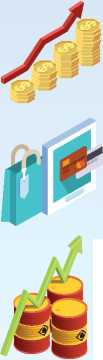 - Tốc độ tăng chỉ số giá tiêu dùng (CPI) bình quân khoảng - Tổng sản phẩm trên địa bàn bình quân đầu người (GRDP bình quân đầu người) trừ dầu thô và khí đốt khoảng 8.904 USD/người/năm.- Kim ngạch xuất khẩu trừ dầu khí khoảng 5.561 triệu USD, tăng 3,28%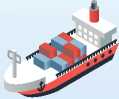 3. Nguyên tắc xây dựng dự toán thu NSNN- Xây dựng dự toán toàn bộ các khoản thu từ thuế, phí, lệ phí và các khoản thu khác trên địa bàn đúng theo quy định tại Điều 7 của Luật Ngân sách nhà nước hiện hành và các quy định pháp luật có liên quan; đảm bảo tổng hợp đầy đủ các nguồn thu phát sinh trên địa bàn, nhất là các khoản thu thuế nhà thầu nước ngoài, nhà thầu trong nước khi thực hiện các dự án đầu tư trên địa bàn.- Tập trung khai thác các nguồn thu từ hoạt động sản xuất - kinh doanh thuộc các ngành, lĩnh vực kinh tế của tỉnh, nhất là nguồn thu từ đất đai, tài sản công và nguồn thu huy động sự đóng góp của doanh nghiệp hưởng lợi từ các dự án do nhà nước đầu tư; động viên hợp lý các nguồn thu, giảm dần sự lệ thuộc nguồn thu liên quan đến hoạt động dầu, khí. Tăng cường huy động có hiệu quả các nguồn vốn từ xã hội hóa nhằm bổ sung nguồn lực cho đầu tư phát triển.- Tiếp tục quyết liệt thực hiện các biện pháp cải cách hành chính, hiện đại hoá công tác quản lý thu; tăng cường công tác quản lý, chống thất thu, nhất là chống thất thu thuế trong kinh doanh, chuyển nhượng bất động sản; đẩy mạnh thanh tra, kiểm tra thuế, chống chuyển giá, gian lận thương mại, trốn thuế, quản lý chặt chẽ giá tính thuế; quản lý có hiệu quả các nguồn thu mới phát sinh từ các giao dịch thương mại điện tử và kinh doanh trên nền tảng số; quyết liệt xử lý nợ đọng thuế và kiểm soát chặt chẽ hoàn thuế.- Năm 2024, tiếp tục ổn định tỷ lệ điều tiết các khoản thu phân chia giữa các cấp ngân sách trên địa bàn tỉnh như năm 2023. Căn cứ tỷ lệ phần trăm (%) phân chia các khoản thu phân chia giữa giữa các cấp ngân sách trên địa bàn tỉnh đã được Hội đồng nhân dân cấp tỉnh thông qua dự toán năm 2023 để xác định dự toán thu ngân sách từng cấp ngân sách được hưởng được hưởng năm 2024 đảm bảo đúng quy định Luật Ngân sách nhà nước và các văn bản hướng dẫn liên quan.4. Nguyên tắc xây dựng dự toán chi Ngân sách địa phươngĐúng quy định của Luật Ngân sách nhà nước, Luật Đầu tư công và quy định của pháp luật khác có liên quan; đúng nguyên tắc, tiêu chí, định mức phân bổ vốn đầu tư phát triển, chi thường xuyên ngân sách nhà nước; đáp ứng yêu cầu cơ cấu lại ngân sách, chủ trương sắp xếp lại tổ chức bộ máy, tinh giản biên chế trong hệ thống chính trị, nâng cao chất lượng và hiệu quả hoạt động khu vực sự nghiệp công lập theo các Nghị quyết của Trung ương, Bộ Chính trị. Đảm bảo nguồn lực thực hiện cải cách tiền lương, chính sách bảo hiểm xã hội gắn với đẩy mạnh sắp xếp tổ chức bộ máy gắn với lộ trình tinh giảm biên chế theo các Nghị quyết của Trung ương.Quán triệt nguyên tắc công khai, minh bạch và yêu cầu thực hành tiết kiệm chống lãng phí theo Nghị quyết số 74/2022/QH15 ngày 15 tháng 11 năm 2022 của Quốc hội ngay từ khâu xác định nhiệm vụ, đảm bảo việc thực hiện các nhiệm vụ thống nhất từ khâu lập dự toán đến triển khai phân bổ, quản lý, sử dụng ngân sách nhà nước.Dự toán năm 2024 được xây dựng sát khả năng thực hiện, hạn chế tối đa việc hủy dự toán và chuyển nguồn sang năm sau. Sắp xếp thứ tự ưu tiên thực hiện các nhiệm vụ phát sinh mới đã được cấp có thẩm quyền phê duyệt theo mức độ cấp thiết, quan trọng và khả năng triển khai thực hiện, dự toán ngân sách nhà nước thực hiện phù hợp với khả năng huy động, cân đối các nguồn lực (bao gồm cả nguồn hợp pháp khác theo quy định).Bố trí chi ngân sách hợp lý, chặt chẽ, tránh lãng phí; sử dụng nguồn lực đầu tư có trọng tâm, trọng điểm và hiệu quả. Ưu tiên khoảng 50% ngân sách để bố trí chi đầu tư phát triển. Bảo đảm cân đối ngân sách địa phương theo hướng tích cực. Siết chặt kỷ luật, kỷ cương tài chính - ngân sách nhà nước, tăng cường công khai, minh bạch và trách nhiệm giải trình của các cơ quan, đơn vị các cấp về thu, chi ngân sách nhà nước.5. Mục tiêu cụ thể5.1 Về thu NSNN Tổng dự toán thu ngân sách nhà nước năm 2024 trên địa bàn tỉnh là 88.600,00 tỷ đồng, bằng 100,0% (88.600,00 tỷ/88.591,00 tỷ) so với dự toán năm 2023. Trong đó:- Thu nội địa: 42.000 tỷ đồng, giảm 2,3% so dự toán năm 2023- Thu dầu thô: 28.600 tỷ đồng, giảm 21,4% so với dự toán năm 2023- Thu cân đối từ hoạt động xuất nhập khẩu: 18.000 tỷ đồng, bằng 100% so với dự toán năm 20235.2 Về chi ngân sách địa phương- Tổng dự toán chi ngân sách địa phương năm 2024 là 32.732,29 tỷ đồng, bằng 120,6% (32.732,29 tỷ/27.140,25 tỷ) so với dự toán Hội đồng nhân dân tỉnh giao đầu năm 2023 và bằng 106,2% (32.732,29 tỷ/30.813,72 tỷ) so với dự toán Hội đồng nhân dân tỉnh điều chỉnh giữa năm 2023. Trong đó:+ Chi đầu tư phát triển dự toán năm 2024 là 19.879,40 tỷ đồng, bằng 130,5% (19.879,40 tỷ/15.232,33 tỷ) so với dự toán Hội đồng nhân dân tỉnh giao đầu năm 2023 và bằng 124,7% (19.879,40 tỷ/15.937,95 tỷ) so với dự toán Hội đồng nhân dân tỉnh điều chỉnh giữa năm 2023; chiếm tỷ trọng 60,7% (19.879,40  tỷ/32.732,29 tỷ) trong tổng chi ngân sách địa phương năm 2024. + Chi thường xuyên dự toán năm 2024 là 10.675,13 tỷ đồng, 102,5% (10.675,13 tỷ/10.415,57 tỷ) so với dự toán Hội đồng nhân dân tỉnh giao đầu năm 2023 và bằng 102,2% (10.675,13 tỷ/10.449,43 tỷ) so với dự toán Hội đồng nhân dân tỉnh điều chỉnh giữa năm 2023.+ Chi dự phòng ngân sách dự toán năm 2024 là 650,00 tỷ đồng, bằng 108,3% (650,00 tỷ/600,00 tỷ) so với dự toán năm 2023, chiếm tỷ trọng 2,1% (650,00 tỷ/30.310,23 tỷ) trong tổng số chi cân đối ngân sách địa phương năm 2024.	+ Chi bổ sung nguồn cải cách tiền lương là 1.513,60 tỷ đồng.	+ Chi bổ sung quỹ dự trữ tài chính cấp tỉnh là 1,8 tỷ đồng.	+ Chi hoàn trả ngân sách Trung ương là 12,37 tỷ đồng.1. Dự báo bối cảnh 3 năm 2024 - 2026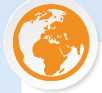 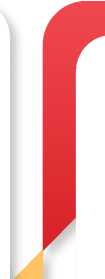 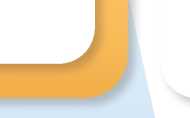 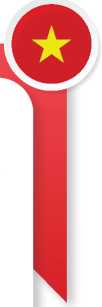 2. Dự kiến khung cân đối thu, chi NSNN 3 năm 2024-2026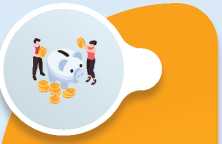 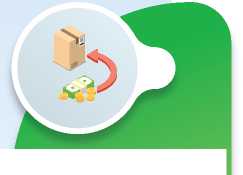 